Az intézmény működése különleges jogrend idejénHonvédelmi Intézkedési Terv(HIT)KÁLDOR MIKLÓS KOLLÉGIUM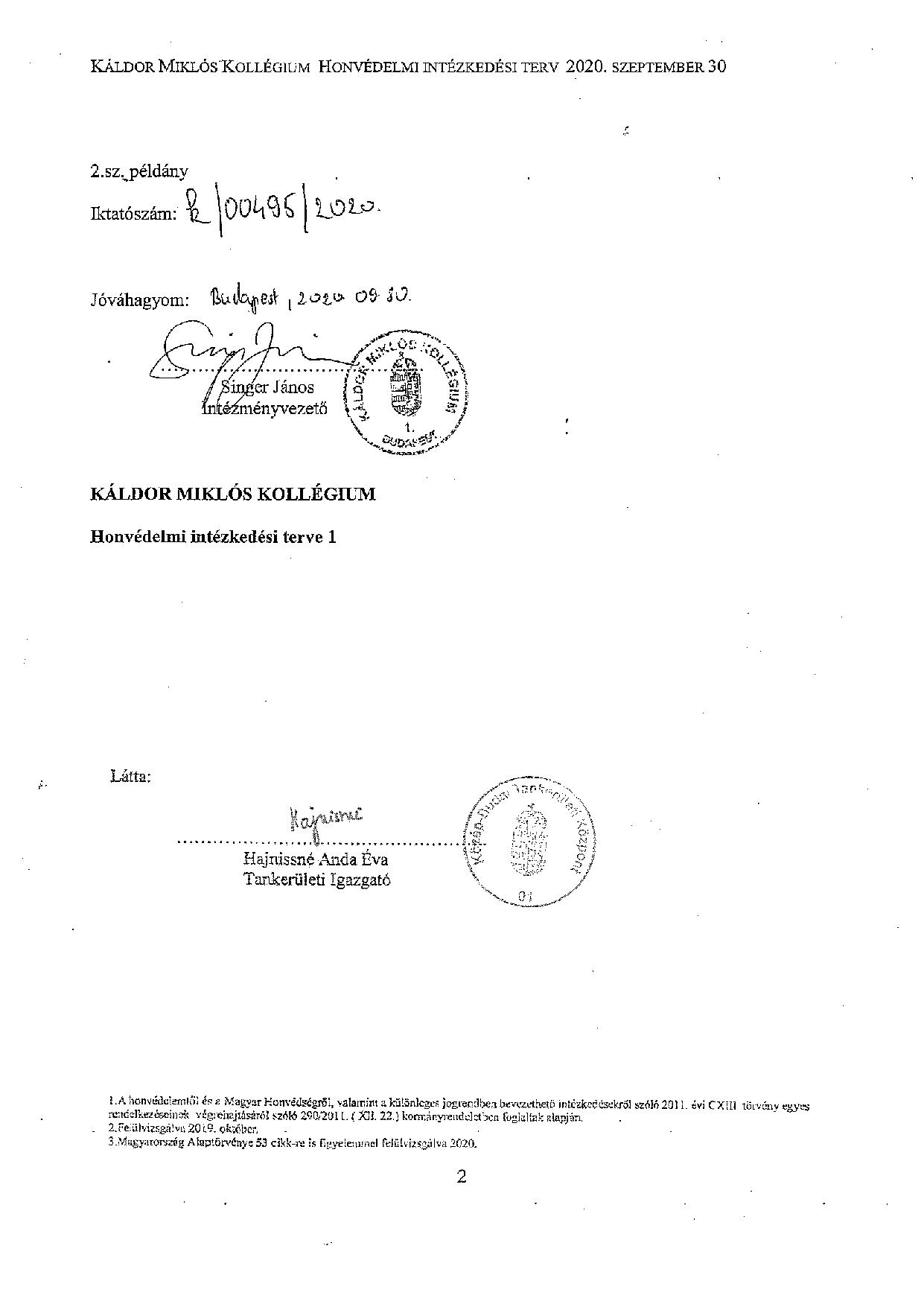 TARTALOMJEGYZÉKA HONVÉDELMI INTÉZKEDÉSI TERV…………………………………………4Rendeltetése és hatálya ………………………………………………………..4A HIT beküldésének és naprakészen tartásának rendje………………………..5Célja…………………………………………………………………………….5Tartalma………………………………………………………………………...5AZ INTÉZMÉNY MŰKÖDÉSE KÜLÖNLEGES JOGREND ESETÉN………10Az intézmény jellemző adatai…………………………………………………10A szervezeti irányító csoport( SZICS) szervezeti felépítése …………….........11 Intézmény szervezeti rendszere és irányítása…………………………………11 Intézkedés, végrehajtás leírása. ………………………………………………12A kollégium vezetése………………………………………………………….18          KRM bevezetése………………………………………………………………18     FELADATREND……………………………………………………………… ..19     JELENTÉS……………………………………………………………………….20     RIASZTÁS ,ÉRTESÍTÉS………………………………………………………..20     Az értesítés szabályai………………………………………………………20     Az értesítést elrendelhet……………………………………………………20     Az értesítés történhet………………………………………………………20     Az alkalmazotti állomány értesítés után……………………………….......20MELLÉKLETEK    Meghagyási jegyzék a kijelölt szerv részére ……………………………………..22    Meghagyási névjegyzék…………………………………………………………..23    A távollévők, értesítésben akadályozottak nyilvántartás    Sikertelen kapcsolatfelvétele    Intézményben tartózkodók listája
A Honvédelmi Intézkedési Terv Rendeltetése és hatályaJelen dokumentum a Káldor Miklós Kollégium intézmény (a továbbiakban: intézmény) honvédelmi felkészülését támogató, a honvédelemről és a Magyar Honvédségről, valamint a különleges jogrendben bevezethető intézkedésekről szóló 2011. évi CXIII. törvény ( a továbbiakban: Hvt) egyes rendelkezéseinek végrehajtásáról szóló 290/2011. (XII.22.) Korm. rendelet (a továbbiakban: Hvt. vhr) 22. § (1) bekezdés a) pont alapján, valamint a védelmi igazgatás tervrendszerének bevezetéséről szóló 1061/2014. (II.18.) Korm. határozat alapján kidolgozott Honvédelmi Intézkedési Terv (a továbbiakban: HIT). A HIT biztosítja az alaprendeltetése szerinti feladatok végrehajtására való képességet, megelőző védelmi helyzet, terror-veszélyhelyzet, rendkívüli állapot, szükségállapot vagy váratlan támadás (a továbbiakban honvédelmi típusú különleges jogrend) idején, valamint.b.) a különleges jogrend időszakok kihirdetését el nem érő mértékű állapotok vagy helyzetek, továbbá a NATO Válságreagálási Rendszerrel összhangban álló nemzeti intézkedések bevezetése, a gazdaságmozgósítás, a befogadó nemzeti támogatás alkalmával.A HIT alapján kell meghatározni:a riasztási- értesítési feladatok végrehajtását, az abban érintettek meghatározott helyen és időben való rendelkezésre állását.a készenléti, ügyeleti szolgálat ellátását, a honvédelmi, vagy katonai válsághelyzet kezelési feladat támogatásának feltételeit.A HIT szabályozza:      a.) az Intézmény  feladat –és hatáskörébe tartozó döntések, a honvédelmi típusú különleges jogrend idején bevezetendő rendkívüli intézkedése, az intézmény helyi szabálytervezeti előkészítésének,       b.)   az  Intézmény irányítása, felügyelete alá tartozó szervezetek,feladat ellátási helyek között  az összehangolt és szervezett tevékenységnek,        c.) az Intézményre háruló honvédelmi feladatok és válságkezelés  katonai feladatai tervszerű végrehajtása támogatásának a rendjét. A HIT alapján kell meghatározni a riasztás-értesítési feladatok végrehajtását, az abban érintettek meghatározott helyen és időn belüli rendelkezésre állását, a készenléti (ügyelet) szolgálatba lépés, honvédelmi feladat vagy válságkezelés katonai feladatai támogatásának feltételeit. A HIT szabályozza az Intézmény feladat-és hatáskörébe tartozó döntések meghozatalának, honvédelmi típusú különleges jogrend idején bevezetendő rendkívüli intézkedésekhez igazodóan az Intézményre háruló honvédelmi feladatok és válságkezelés katonai feladatai tervszerű végrehajtása támogatásának, valamint az Intézményi feladatok  koordinációjának rendjét. Az Intézmény elsődleges feladata a gyermek/tanulók biztonságának, védelmének biztosítása, továbbá az egészségük megőrzése érdekében a lehető legmagasabb szintű elhelyezésükről, szükség szerinti ellátásukról való gondoskodás.A HIT hatálya az Intézményre, valamint irányítása,felügyelete,alapítói vagy tulajdonosi joggyakorlása alá tartozóra terjed ki.A HIT beküldésének és naprakészen tartásának rendje A HIT-et az Intézményvezető, illetve az  általa megbízott személy, vagy szervezeti egység  készíti el. A tervet kizárólag elektronikus (pdf) formátumban kell megküldeni a biztonság@emmi.gov.hu e-mail címre, első alkalommal   2018. június 30-ig.Az Intézmény  HIT-jében időközben bekövetkező változásokat minden évben  október 31-ig, illetve indokolt esetben soron kívüli felülvizsgálat során  kell átvezetni a dátum feltüntetésével együtt, az aláírásra jogosult személy aláírásával igazolva az érintett lapok cseréjét. CéljaA honvédelmi típusú különleges jogrendi időszakra történő felkészülés célja, hogy az Intézmény képes legyen ellátni a honvédelmi típusú különleges jogrend elrendelése esetén a jogszabályokban, a Honvédelmi Tanács által kiadott rendeletekben az egyéb szabályozókban rögzített feladatait, továbbá képes legyen alaprendeltetése, feladatai ellátására különleges jogrend idején, így különösen a gyermek/tanulók biztonságának, védelmének biztosításáról,továbbá az egészségük megőrzése érdekében a lehető legmagasabb szintű elhelyezkedésükről, szükség szerinti ellátásukról gondoskodni.A HIT tartalma:A vezetés, irányítás, együttműködés rendje.A kapcsolattartás és jelentések rendje.Az Intézmény feladatköréhez tartozó specifikumok.A dokumentumban használt kifejezések magyarázata,továbbá a HIT kitöltéséhez releváns jogszabályi háttér ismertetésemeghagyás: munkakörhöz kapcsolódóan és névre szólóan végrehajtott eljárás. amely során jogszabály vagy hatósági határozat alapján meghagyásba bevont szerv által kijelölt személyek a meghagyási névjegyzékbe kerülnek, és akiket ez alapján katonai szolgálatra ideiglenesen nem tervezhető kategóriába sorolnak,meghagyásba bevont szerv: a honvédelmi feladatok ellátásában közreműködő, továbbá a megyei, fővárosi védelmi bizottság által egyedileg, határozattal kijelölt szerv,meghagyási jegyzék: a meghagyásba bevont szerv megnevezését, meghagyási kategóriáját, székhelyét, telephelyét, illetve fióktelepének pontos címét, a meghagyással kapcsolatos feladatok elvégzéséért felelős személy nevét és elérhetőségét tartalmazó jegyzék,meghagyási névjegyzék: a meghagyásba bevont szerv megnevezését, meghagyási kategóriáját, székhelyét, a meghagyással kapcsolatos feladatok elvégzéséért felelős személy nevét és elérhetőségét, továbbá a meghagyással érintett munkakör megnevezését, valamint a munkakört betöltő hadköteles személyazonosító adatait tartalmazó jegyzék,munkakör: a honvédelem irányításához, vezetéséhez, a törvényhozás, az igazságszolgáltatás, a közigazgatás, valamint a gazdaság működőképességének biztosításához, a honvédelmi, a rendvédelmi feladatok megvalósulásához, a hadiipari termeléshez, a legfontosabb lakosság ellátási feladatokhoz nélkülözhetetlen munkakör, beosztás,védelmi igazgatás: a közigazgatás részét képező feladat- és szervezeti rendszer, amely az állam védelmi feladatainak megvalósítására létrehozott, valamint e feladatra kijelölt közigazgatási szervek által végzett végrehajtó, rendelkező tevékenység; magában foglalja a különleges jogrendre történő felkészülést, továbbá az említett időszakok és helyzetek honvédelmi, polgári védelmi, rendvédelmi, védelemgazdasági, lakosság-ellátási feladatainak tervezésére, szervezésére, a feladatok végrehajtására irányuló állami tevékenységek összességét.A honvédelem területi és helyi igazgatása:             A megyei, fővárosi védelmi bizottság (MVB)23. § (1) A megyei, fővárosi védelmi bizottság elnökét védelmi igazgatási feladatai ellátásában a fővárosi és megyei kormányhivatal javaslattevő, döntés-előkészítő jogkörrel segíti és közreműködik a döntések végrehajtásában.(2) A megyei, fővárosi védelmi bizottság, valamint munkaszervezete működési feltételeit a fővárosi és megyei kormányhivatal biztosítja, továbbá intézi a gazdálkodásukkal kapcsolatos feladatokat. A megyei, fővárosi védelmi bizottság, valamint munkaszervezete működési támogatására biztosított központi pénzügyi forrásokat a fővárosi és megyei kormányhivatal elkülönítetten kezeli. A pénzügyi források felhasználása a megyei, fővárosi védelmi bizottság által jóváhagyott feladat- és pénzügyi terv alapján történik, amely terv teljesítéséről a megyei, fővárosi védelmi bizottság elnöke évente a honvédelmi felkészítés éves feladattervének végrehajtásáról szóló beszámolóban ad tájékoztatást.(3) A megyei, fővárosi védelmi bizottság az illetékességi területén – erre irányuló megkeresés alapján – együttműködik a katonai igazgatási szervekkel a feladatok végrehajtásában.(4) A megyei, fővárosi védelmi bizottság honvédelmi elnökhelyettese a HM védelmi igazgatási feladatokat ellátó szervezeti egységének vezetője, vagy általa kijelölt személy, aki szavazati joggal vesz részt a megyei, fővárosi védelmi bizottság ülésein.24. § A megyei, fővárosi védelmi bizottság honvédelmi feladatai tekintetében a honvédelemért felelős miniszter a HM védelmi igazgatási feladatokat ellátó szervezeti egysége útján felügyeletet gyakorol a megyei, fővárosi védelmi bizottság felett. A honvédelemért felelős miniszter e jogkörében megsemmisíti a megyei, fővárosi védelmi bizottság, vagy annak elnöke jogszabálysértő döntését, szükség esetén új eljárásra utasítja a megyei, fővárosi védelmi bizottságot, vagy annak elnökét.26. § A megyei, fővárosi védelmi bizottság elnökea) felel a megyei, fővárosi szintű honvédelmi feladatok összehangolásáért,b) gondoskodik a megyei, fővárosi védelmi bizottság munkaszervezetének működési feltételeiről,c) gondoskodik a megyei, fővárosi védelmi bizottság infokommunikációs rendszere és egyéb, katasztrófavédelmi célú elektronikus hírközlési kommunikációs rendszere működőképességének folyamatos biztosításáról,d) a megyei, fővárosi védelmi bizottság illetékességi területén működő helyi védelmi bizottság elnökét feladat végrehajtására utasíthatja.30. § (1) A megyei, fővárosi védelmi bizottság döntése alapján, az illetékességi területén működő védelmi igazgatási szervek és a honvédelemben közreműködő szervek közreműködnek a megyei, fővárosi védelmi bizottság honvédelmi igazgatási feladatainak végrehajtásában.31. § A megyei, fővárosi védelmi bizottság egyedi határozatban meghatározzaa) a honvédelemben közreműködők kiértesítésének, riasztásának, készenléte fokozásának, valamint az információk továbbításának követelményeit,b) a helyi védelmi bizottság által kötelezően létrehozandó munkacsoportokat, a munkacsoportok által kezelendő iratokat,c) a helyi védelmi bizottság, valamint a helyi védelmi bizottság által kötelezően létrehozandó munkacsoportok tagjainak, továbbá a polgármesterek és a közbiztonsági referensek honvédelmi felkészítésének követelményeit,d) az igénybevételre kijelölt technikai eszközök és ingóságok mozgásának korlátozására, az ingatlanok és szolgáltatások átadásának előkészítésére vonatkozó követelményeket,e) a polgári veszélyhelyzeti tervezés területi szintű feladatai koordinálásának szabályait.31/A. § A megyei, fővárosi védelmi bizottság a Titkársága közreműködésével felügyeletet gyakorol a helyi védelmi bizottság felett. A megyei, fővárosi védelmi bizottság e jogkörében egyedi határozattal megsemmisíti a helyi védelmi bizottság jogszabálysértő döntését, szükség esetén új eljárásra utasítja a helyi védelmi bizottságot.31/B. § (1) A megyei, fővárosi védelmi bizottság ellenőrzi a megyei, fővárosi védelmi bizottság által kijelölt helyi szerveknél a honvédelmi feladatok végrehajtását.(2) Az (1) bekezdés szerinti ellenőrzést a megyei, fővárosi védelmi bizottság által kijelölt bizottság hajtja végre a területi államigazgatási szervek bevonásával. Ennek keretében vizsgálja és értékelia) a honvédelmi feladatok végrehajtására kialakított szervezeti és működési rendet,b) a honvédelmi felkészítés intézkedési terveit,c) a nemzetgazdaság erőforrásai védelmi célú felkészítésének tervezését,d) a döntések jogszerűségét,e) a vezetési feltételek meglétét,f) az ügyviteli szabályozók betartását,g) a honvédelmi felkészülés terén végzett időszaki munkát,h) a helyi védelmi bizottság felkészültségét, a gyakorlatok és felkészítések végrehajtását,i) a helyi védelmi bizottság gazdálkodásának jogszerűségét és célszerűségét,j) a támogató infokommunikációs rendszer alkalmazását.            A helyi védelmi bizottság (HVB)32. § (1) A helyi védelmi bizottság elnökét védelmi igazgatási feladatai ellátásában a fővárosi és megyei kormányhivatal járási (fővárosi kerületi) hivatala (a továbbiakban: járási hivatal) javaslattevő, döntés-előkészítő jogkörrel segíti és közreműködik a döntések végrehajtásában.(2) A helyi védelmi bizottság gazdasági ügyeit a fővárosi és megyei kormányhivatal intézi. A helyi védelmi bizottság és munkacsoportjai működési támogatására biztosított központi pénzügyi forrásokat a fővárosi és megyei kormányhivatal elkülönítetten kezeli. A pénzügyi források felhasználása a helyi védelmi bizottság által a megyei, fővárosi védelmi bizottság előzetes véleményének figyelembe vételével kialakított pénzügyi terv alapján történik, amely terv teljesítéséről a helyi védelmi bizottság elnöke évente, a megyei, fővárosi védelmi bizottság elnöke által meghatározott határidőig tájékoztatja a megyei, fővárosi védelmi bizottságot.(3) A helyi védelmi bizottság titkári feladatait a járási hivatal hivatalvezető-helyettese látja el.(4) A helyi védelmi bizottság elnökhelyettesei szavazati joggal vesznek részt a helyi védelmi bizottság ülésein. A helyi védelmi bizottság honvédelmi elnökhelyettesét az önkéntes tartalékos állományból a HM védelmi igazgatási feladatokat ellátó szervezeti egységének vezetője jelöli ki. A helyi védelmi bizottság honvédelmi elnökhelyettesévé az jelölhető ki, aki felsőfokú képesítéssel rendelkezik, és vállalja, hogy a kijelöléstől számított kettő éven belül a Nemzeti Közszolgálati Egyetem honvédelmi igazgatási szakirányú képesítést nyújtó képzésén a tanulmányait megkezdi, és a képzésre vonatkozó szabályok szerint, az előírt határidőre eredményesen befejezi. A honvédelmi elnökhelyettes beiskolázásáról a HM védelmi igazgatási feladatokat ellátó szervezeti egysége vezetőjének kezdeményezésére a Honvédség központi személyügyi szerve intézkedik. (5) A helyi védelmi bizottság az illetékességi területén – erre irányuló megkeresés alapján – együttműködik a katonai igazgatási szervekkel a feladatok végrehajtásában.32/A. § A helyi védelmi bizottság elnökea) felel a helyi szintű honvédelmi feladatok összehangolásáért,b) gondoskodik a helyi védelmi bizottság és munkacsoportjai működési feltételeiről, valamint a helyi védelmi bizottság honvédelmi elnökhelyettese ezzel kapcsolatos feladatának végrehajtásához szükséges munkahelyi feltételekről,c) gondoskodik a helyi védelmi bizottság infokommunikációs rendszere és egyéb, katasztrófavédelmi célú elektronikus hírközlési kommunikációs rendszere működőképességének folyamatos biztosításáról.32/B. § A helyi védelmi bizottság elnökét feladatai ellátásában a helyi védelmi bizottság titkára segíti. A járási hivatalvezető-helyettest védelmi bizottsági titkári feladatai ellátásában a megyei védelmi igazgatási és megyei katasztrófavédelmi igazgatási szervek rendszeres felkészítés és továbbképzések formájában támogatják. A helyi védelmi bizottság titkára közreműködik a polgármesterek védelmi igazgatási feladatai ellátásában.32/C. § A helyi védelmi bizottság üléseire tanácskozási joggal meg kell hívni a szervezeti és működési szabályzatban meghatározott személyeket, a járási székhely polgármesterét, és az illetékességi területén található települések polgármesterei által megválasztott, a helyi védelmi bizottság által meghatározott számú polgármestert, valamint mindazokat, akiknek meghívását a helyi védelmi bizottság elnöke az adott napirend kapcsán indokoltnak tartja. A helyi védelmi bizottság üléseire tanácskozási joggal, békeidőszakban meg kell hívni a katonai igazgatási szerv képviselőjét is.32/D. § (1) A helyi védelmi bizottság döntése alapján, az illetékességi területén működő védelmi igazgatási szervek és a honvédelemben közreműködő szervek közreműködnek a helyi védelmi bizottság honvédelmi igazgatási feladatainak végrehajtásában.(2) A helyi védelmi bizottság illetékességi területén működő rendvédelmi szervek közül a honvédelmi feladatok koordinálásáért felelős rendvédelmi szervet a rendvédelmi szervet irányító miniszter jelöli ki.32/E. § A helyi védelmi bizottság – a megyei, fővárosi védelmi bizottság iránymutatása alapján – egyedi határozatban meghatározzaa) a honvédelemben közreműködők kiértesítésének, riasztásának, készenléte fokozásának, valamint az információk továbbításának rendjét,b) a kötelezően létrehozandó munkacsoportok szervezetét és működését, a munkacsoport által kezelendő iratokat,c) a polgármesterek, közbiztonsági referensek, valamint a honvédelemben közreműködő helyi szervek vezetői tartózkodási helyének bejelentése és nyilvántartása rendjét,d) a polgármesteri hivataloknál a 24 órás ügyeleti szolgálat ellátásának követelményeit,e) az igénybevételre kijelölt technikai eszközök és ingóságok mozgásának korlátozására, az ingatlanok és szolgáltatások átadásának előkészítésére vonatkozó követelményeket,f) a polgári veszélyhelyzeti tervezés helyi szintű feladatai koordinálásának szabályait.A közigazgatásra. közrendre és közbiztonságra vonatkozó rendkívüli intézkedése66/A. §   Az oktatásért felelős miniszter határozatban írhatja elő a közoktatási intézmények működésével, működtetésével, a nevelési év, tanítási év megszervezésével kapcsolatos feladatokat. Az oktatásért felelős miniszter elrendelheti a határozat azonnali végrehajtását. A határozat közlése távközlési eszköz útján is történhet.72. § (2) A veszélyeztetett területekről - a megelőző polgári védelmi kiürítő intézkedés keretében - a honvédelmi, nemzetgazdasági és más szempontból fontos vagyontárgyak elszállítását biztonságba helyezésük végett el lehet rendelni. A vagyontárgyak elszállítását:a) polgári védelmi indokból a katasztrófák elleni védekezésért felelős miniszter,b) egyéb fontos okból az illetékes ágazati miniszter,c) a központi irányító szervekkel való összeköttetés megszakadása esetén a megyei védelmi bizottság elnöke,d) az a)-c) pontban foglaltakon kívüli esetben az illetékes katonai szervezet parancsnokarendelheti el.(3) A visszamaradó lakosság és a tovább termelő üzemek szükségleteinek kielégítésére biztosítani kell a megfelelő visszamaradó készletet, állatállományt, egészségügyi anyagokat és termelési készleteket. A visszamaradó készletek nagyságát a megyei védelmi bizottság elnöke intézkedésének megfelelően a polgármester határozza meg.(4) A befogadási területeket és az elszállítási útvonalakat a (2) bekezdésben megjelölt elrendelő határozza meg.Általános intézkedések-  honvédelmi intézkedési terv: a honvédelmi intézkedési terv készítésére kötelezett szervezetre vonatkozó, különleges jogrendi időszakban végrehajtandó feladatokat és a hozzájuk kapcsolódó ellátási egységek összességét megállapító dokumentum,-  honvédelmi vonatkozású különleges jogrendi időszak: a rendkívüli állapot, a szükségállapot, a megelőző védelmi helyzet, a terrorveszély helyzet vagy a váratlan támadás,A honvédelmi intézkedési terv3. § (1) A minisztérium és a Hvt. 18. §-a alapján honvédelemben közreműködő, az ágazathoz tartozó szervezetek a honvédelmi intézkedési tervet a Hvt.vhr.-ben és a 4. §-ban meghatározottak szerint kötelesek elkészíteni.b) a Hvt. 18. § (2) bekezdés f) pontja szerinti honvédelemben közreműködő szervek közülbb) a köznevelési intézmények,4. § (2) A honvédelmi intézkedési tervnek kötelezően tartalmaznia kell a KMR-nek megfelelően, a honvédelemben közreműködő szerv sajátosságainak figyelembevétele mellett a működési szabályokról rendelkező részt, valamint a személyi és anyagi erőforrásokat bemutató mellékleteket.(3) A honvédelmi intézkedési tervet úgy kell előkészíteni, hogy azt valamennyi honvédelmi vonatkozású különleges jogrendi időszakban alkalmazni lehessen.A köznevelési ágazat honvédelmi feladatai28. § A miniszter a honvédelmi vonatkozású különleges jogrendi időszakra történő felkészülés érdekében határozatot készít előa) a köznevelési intézmények működésével, működtetésével kapcsolatban, a nevelési év, a tanítási év, a köznevelési felvételi eljárás, valamint az érettségi és szakmai vizsga vonatkozásában,b) a szakképzettségek biztosítása érdekében gyorsított képzések elrendelésére a köznevelésben ésc) a köznevelés szempontjából nélkülözhetetlen informatikai rendszerek működésének biztosítására vagy kiváltására, az adatok biztonságos tárolására, az adott dokumentumok és információk időbeni átvételére és szükség esetén határidők módosítására.AZ INTÉZMÉNY MŰKÖDÉSE KÜLÖNLEGES JOGREND ESETÉNAz intézmény jellemző adatai:Intézmény neve: Káldor Miklós kollégiumIntézmény alapítója: Emberi Erőforrások MinisztériumaAz intézmény fenntartója: Közép-Budai Tankerületi Központ   Az alapító okirat száma: 61853/2016.     X Jogállása: állami fenntartású köznevelési intézmény Felügyeleti szerve: Emberi Erőforrások MinisztériumaAz intézmény típusa: Köznevelési intézmény/KollégiumAlapító megnevezése és címe:Emberi Erőforrások Minisztériuma   1054 Budapest Akadémiai u. 3.Intézmény törzsszáma:  835244 (PIR)    XAz intézmény bankszámlaszáma: 1032000 – 00336729 – 00000000    X
Osztályok száma: 10Engedélyezett kollégista diák szám: 220 főAlkalmazotti létszám: 38 főPedagógus létszám: 22 főAz intézmény képviseletére jogosult: Singer János,  igazgatóBélyegző felirata és lenyomata:Hosszú bélyegző:  Káldor Miklós Kollégium   1022 Budapest, Felvinci út 8.  Körbélyegző:        Káldor Miklós Kollégium BudapestX  jelölt adatokkal nem rendelkezik az intézmény,ezért a fenntartó Közép-Budai Tankerületi Központ vonatkozó adatait adtuk meg.A Szervezeti Irányító Csoport (a továbbiakban: SZICS) szervezeti felépítéseA SZICS vezetője: Singer János, igazgatóA SZICS tagjai:Elemző értékelő tagok: Bardóci-Biró Teofil, Kolozsvári AttilaBardóci-Biró Teofile-mail: biro.teofil@gmail.com  Mobil: 06 20 266 1545Kolozsvári Attilae-mail: kolozsvari.attila64@gmail.com Mobil: 06 30 861 2359Döntés előkészítő tagok: Gloviczky Tamás,Balogh Mária,Gloviczki Tamáse-mail: glovitomi@gmail.com  Mobil: 06 30 925 3371Balogh Máriae-mail: mariabal@t-online.hu   Mobil: 06 30 293 2902Ügyeleti tagok: Gazsóné Radnóthy Éva Cecília, Cservenák Henrietta,Gazsóné Radnóthy Éva Cecíliae-mail: radnothy.eva@gmail.com Mobil: 06 30 756 8809Cservenák Henriettae-mail: 999hcs@gmail.com  Mobil: 06 70581 0936SZICS helye: 1022 Budapest, Felvinci út 8.Igazgatói  Iroda helyisége Az intézmény szervezeti rendszere és irányítása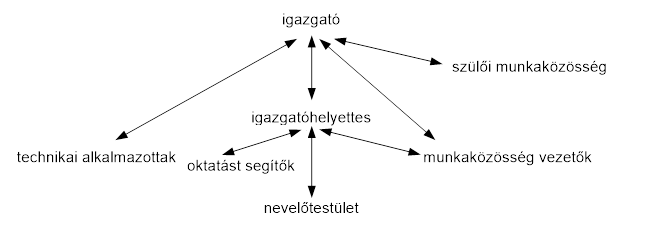 Intézkedés,végrehajtás leírásaA  kollégium vezetése:A kollégium  igazgatója felelős a kollégiumra háruló honvédelmi és válsághelyzet kezelési feladatok megszervezéséért és végrehajtásáért. Honvédelmi típusú különleges jogrend idején a HIT mellett a kollégium Szervezeti és Működési Szabályzata az irányadó. A különleges jogrendi, vagy e helyzetek kihirdetését el nem érő mértékű helyzetek esetén a kollégium igazgatója, a fenntartó egyidejű értesítése mellett elrendelheti a KMR-t.A KMR bevezetéseA KMR bevezetése esetén:Szabadság csak különösen indokolt esetben engedélyezhető,meg kell szervezni a kollégiumi  ügyeleti szolgálatot,szolgálati és egyéb utakat minimumra kell korlátozni,intézkedni kell a személyi állomány tartózkodási helyének meghatározására, pontosítani kell az elérhetőségeket,pontosítani kell a gyermekek elhelyezésével, ellátásával kapcsolatos feladatokat,a kollégiumban szükség esetén valamennyi képzést, oktatást be kell szüntetni.elő kell készíteni a személyi állomány és ellátottak elhelyezését és szükség szerinti ellátását.Az Intézményvezetője 6 és 18 óra állapotzárással a zárást követő 1 órán belül jelnti – a napi jelentési kötelezettségén túl -  a fenntartót és a helyi védelmi bizottságot a feladatok végrehajtásának helyzetéről.Munkaidő után és munkaszüneti napokon:A kollégiumban  el kell helyezni az ügyeleti szolgálatot ellátókat, gépjármű vezetőjét, valamint a bent maradt gyermekek ellátását végzőket,gondoskodni kell azokról a gyermekekről, akiknek szülőit, gondviselőit nem lehet elérni.Az állomány rendelkezésre álló egyéni védőeszközeit állandó készenlétben kell tartani. Amennyiben nincs védőeszköz,helyileg illetékes szerveknél gondoskodni kell azok igényléséről.FELADATRENDKOLLÉGIUMI JELENTÉSA kollégiumi  jelentés tartalmazza (védelmi bizottságok, fenntartó felé történő jelentés esetén):Esemény meghatározását,helyét, idejét, várható hatását, Bekövetkezett veszteségeket, károkat:emberéletben, testi épségben, egészségben, vagyoni javakban, természeti és épített környezetben.A jelentés időpontjában megtett intézkedéseket.A tervezett intézkedéseket.Szükség van-e és milyen jellegű kormányzati, védelmi igazgatási intézkedésre?RIASZTÁS ÉS ÉRTESÍTÉS                            Az értesítés szabályai:                   A kollégium  igazgatója telefonon (E-mail-ban), szükség esetén személyesen értesíti az alábbi                     feladatok esetében a feladatok végrehajtásához szükséges személyeket:veszélyhelyzetben, szükségállapot esetén, megelőző védelmi helyzetben, terror veszélyhelyzetben, és rendkívüli állapot kihirdetése esetén,az országot ért közvetlen támadás, vagy annak veszélye esetén,békeidőszakban az értesítési feladatok gyakorlása és ellenőrzése céljából,terror fenyegetettség elleni védelmi intézkedések bevezetése esetén.Az értesítést elrendelheti:az igazgatóaz igazgató által megbízólevéllel ellátott személya fenntartóaz intézmény szakirányítását végző minisztériumAz elrendelés történhet:személyesentelefononE-mail-benAz alkalmazotti állomány feladata értesítés után:a munkahelyére a lehető legrövidebb idő alatt érkezzen be de legkésőbb 6 órán belüljelentkezzen a közvetlen vezetőjénélAz értesítés elrendelése esetén a beérkezés normaideje a vezetői állomány részére az elrendelés időpontjától számított négy óra, a beosztotti állomány részére hat óra, amelyet az intézmény vezetője a saját szervezetére kiadott szabályzatban csökkenthet. Az értesítést úgy kell megszervezni, hogy biztosítsa az alkalmazotti állomány szolgálati- illetve munkahelyére a meghatározott normaidőn belül történő beérkezést.Ha a berendelt személy az értesítésben meghatározottaknak nem tud eleget tenni, akkor az értesítését végző személyt és közvetlen vezetőjét haladéktalanul tájékoztatnia kell. Amennyiben az intézmény állományába tartozó személy akadályoztatásáról előzetesen tudomással bír, az intézmény ügyeleti szolgálatánál elhelyezett „Távollévők, értesítésben akadályozottak nyilvántartása” című okmányban be kell jegyezni az akadályoztatott nevét, tartózkodási helyét, elérhetőségét és az akadályoztatás indokát.A kollégium  riasztási rendje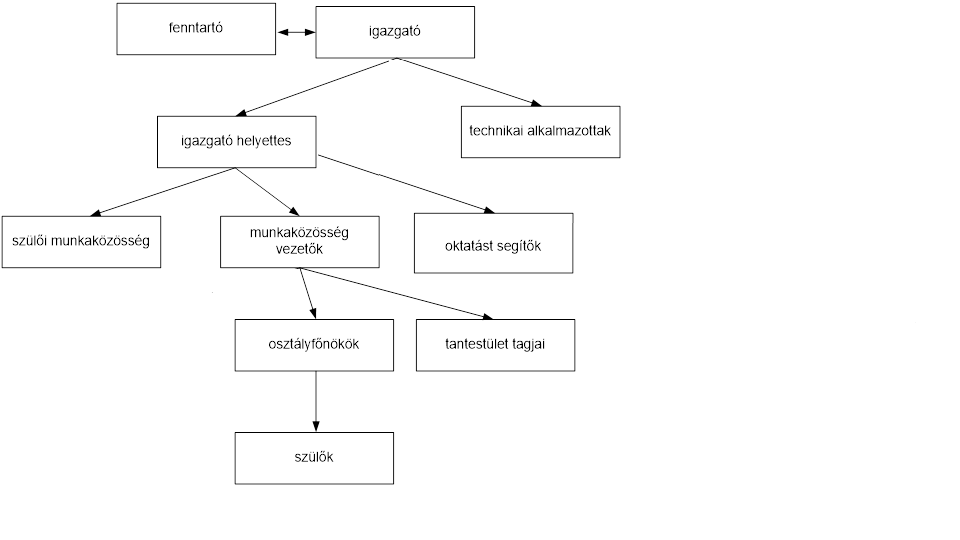 MELLÉKLETEKMeghagyási jegyzék a kijelölt szerv részéreMeghagyási névjegyzékFsz.FeladatIntézkedés, végrehajtás leírása1A vezetés, irányítás, együttműködés rendjeKülönleges jogrend idején kapcsolattartás szervezetei:Fenntartóa fenntartó személy neve: Hajnissné Anda Éva, eva.anda@kk.gov.hu,  Dr. Kalina KatalinElérh Elérhettősége: T.: 0630/8311902, e-mail: katalin.kalina@kk.gov.huKapcsolattartás rendje:KMR idejének elrendelésétől a 6 és 18 órás állapotzárással, a zárást követő 1 órában, illetve minden változás esetén jelentés adása.Kapcsolattartás formája: E-mail és telefonBudapest Főváros Védelmi Bizottság Kapcsolattartó: Boros József TamásTel: 06 1 328 5861Megyei és Helyi Védelmi Bizottság:A bizottság által megadott kapcsolattartóval telefonszámon és egyéb elérhetőségen különleges jogrend esetén, a KMR időszakában.Budapest II. Kerületi KormányhivatalaII. Kerületi Védelmi BizottságIntézményi  kapcsolattartó neve: Kállayné Dr. Csik Ildikó hivatalbezetőTel: +36 1 896 2448Kapcsolattartás rendje:KMR idejének elrendelésétől a 6 és 18 órás állapotzárással, a zárást követő 1 órában, illetve minden változás esetén szükség szerint az aktuális forgatókönyveknek, szabályzatoknak megfelelően jelentés adása. Kapcsolattartás formája: E-mail - ,     vagy telefon Tel: +36 1 896 2448A jelentéseket papír alapon is el kell készíteniMint Budapest  II. kerületi Önkormányzat elérhetőségén, Védelmi Bizottság:Kapcsolattartó: Laki Gyula közbiztonsági referens  Tel: +36 1 346 5448Külön utasítás szerint az intézményvezetőAz események jellegének megfelelő időpontokban. Az elkészített intézkedési tervben rögzítettek szerint.Szükség estén rendvédelmi szervekA KMR idején az intézmény (intézményvezető ) részére kiadott utasítások:Az utasítások sürgősségének,időrendjének mérlegelése után a megfelelő ügyrend elkészítése.Személy és életvédelem elsődlegességének biztosítása.Menekítés, elhelyezés biztosításának megszervezése.Dokumentummentés.Vegyszerek elhelyezése, biztonságos szállítása.Hatásköröknek megfelelő feladatelosztás.Élet –és személyvédelem Élet-és személyvédelem biztosítása:Intézmény vezető-helyettesMenekítés,elhelyezés,ellátás:Megbízott pedagógus:Kolozsvári Attila, Vernes RitaDokumentummentés: rendszergazda, titkárság,Patkós Péter, Nagy Nóra,Vegyszerek elhelyezése,biztonságos szállítása:Szarka András, gondnokHlavács Henrik, szállítóPénzes Dávid, pedagógus,Az utasítások, feladatok elrendelésének eszközrendszere:Személyesen a különleges jogrend idejére kirendelt helyen (intézményvezetői iroda)Telefonos folyamatos  kapcsolattartássalSzemélyes „ futárral”: Gloviczky Tamás (testnevelő)2A kapcsolattartás és jelentések rendjeA kapcsolattartás és jelentések rendje:A fenntartóval, a Megyei és Helyi Védelmi Bizottsággal KMR idejének elrendelésétől a 6 és 18 órás állapotzárással, a zárást követő 1 órában, illetve minden változás esetén jelentés adása.A fenntartóval, a Megyei és Helyi Védelmi Bizottsággal KMR idejének elrendelésekor 6 óra és 6 óra 30 perc között e-mailen vagy telefonon.Minden változás esetén szükség szerint az aktuális forgatókönyvek .szabályzatnak megfelelő jelentés adása,szükség szerint kapcsolatfelvétel.Váratlan események bekövetkezésekor:Haladéktalanul e-mailen vagy telefonon.Különleges jogrend elrendelése esetén az intézményi  alkalmazotti állományának riasztásához kapcsolódó feladatok:Az elrendelést követően riasztás  azonnal e-mailben visszajelzéssel, telefonon, szükség esetén riadólánccal személyesen.Felelős: Intézményvezető,riasztási értesítésnek megfelelően.Az elrendelés időpontjától számított 4 órán belül a vezetői állomány részére a beérkezés normaideje. Felelős: Intézményvezető,riasztási értesítésnek megfelelően.A beosztotti állomány részére 6 órán belül.Felelős: Intézményvezető,riasztási értesítésnek megfelelően, kollégiumi titkár.A távollévők és az értesítésben akadályozottak nyilvántartásának elkészítése.Felelős: Intézményvezető, kollégiumi titkár.Kapcsolatfelvétel  formája  intézmény távollévő dolgozóival:Kör e-mail formájában visszajelzés kéréssel.Telefonon.Csak szükséges és indokolt esetén személyes megkereséssel.Kapcsolatfelvétel a szülőkkel:A helyben szokásos módon a saját csoportja részére a megadott  telefonon vagy  kör e- mailen , visszajelzéssel  történik.Kapcsolattartás pedagógusokkal, dolgozókkal:Intézmény vezető - helyettes Balogh Mária személyesen az intézmény területén a kijelölt helyen.Telefonon, esetleg az intézmény részére leadott e-mail címen.A sikertelen kapcsolatfelvételek adminisztrálása, jelentése:Írásos formában, a helyben szokásos módon  elhelyezve.Szükség szerint jelentés adása:A Fenntartó részére jelenteni azon gyerekek  és felnőttek adatait , akivel nem sikerült a kapcsolatot felvenni.3Ellátandó feladatokAz intézmény ellátott feladataiKollégiumi szállás nyújtása közoktatásban tanulók részéreKülönleges jogrend idején megvalósuló intézményi feladatok:Szülőkkel kapcsolatfelvételFelelősök: osztályfőnökök (csoportvezetők) és kollégiumi titkárSzabadságolások felülvizsgálata, visszahívások elrendelése.Felelős: igazgatóAz intézményben maradt tanulók ellátásáról való gondoskodás a mellékletben található „ Intézményben tartózkodók listája” megnevezésű dokumentum segítségével Felelős: igazgató helyettes,kollégiumi titkárNyilvántartás készítése a kollégiumban  tartózkodókról.Felelős:  munkaközösség vezető, kollégiumi titkár,Az előírt jelentések elkészítése.Felelős: igazgató helyettesA kollégiumban  található vegyszerek, veszélyes anyagok elhelyezése KMR esetén:tisztítószereket tartalmazó  raktár,fűnyíró benzin, gázolaj, motorolaj,A veszélyes anyagok zárható, biztonságos helyen való tárolásáról gondoskodás megszervezése.Vegyszerek tárolására szolgáló helység: Vegyszeres raktár, vasajtós.A helyiség kulcsa megtalálható: Nevelőtanári helység kulcsos szekrénybenA kulcs a azonosítója: HIT ,külső vasajtós vegyszeres raktár Felelős: kollégiumi gondnok és karbantartó (Szarka András)A kollégiumban  elhelyezett számítógépek, szerver, illetve más elektromos berendezések áramtalanítása, adatmentés.Felelős: rendszergazda (Patkós Péter)Riasztási esemény esetén: Az épület kiürítése a tűz/bombariadó szabályainak megfelelően történik.Felelős: Fodor Tamás,Szarka András, Jámbor Zsolt, Amennyiben az épületen belül biztonságos helyre kell irányítani az intézményben tartózkodó tanulókat és felnőtteket, úgy az útvonal kijelölése irányítással.Felelős: Fodor Tamás Szarka András, Jámbor Zsolt,Tanulók biztonságba helyezése:A szülők értesítését követően az intézményben maradt diákok  biztonságos elhelyezéséről köteles az intézményvezető gondoskodni.Az ellátás ütemterve:Szülőkkel kapcsolatfelvétel.Felelős:  osztályfőnökök(csoportvezetők) és kollégiumi titkár,Az iskolában maradt tanulók ellátásáról való gondoskodás.Felelős:  igazgató helyettesNyilvántartás készítése az iskolában maradottakról.Felelős: kollégiumi titkárJelentés készítése és elküldése a Megyei és Helyi Védelmi Bizottságnak, fenntartónak.Felelős: igazgató helyettes,A tanulók elhelyezésére, szükség esetén fektetésére kijelölt helyiség: kollégiumi szobákFelelős: igazgató helyettes,Szükség esetén a létszámnak megfelelő víz, élelem, ruházat, takaró beszerzése.Felelős: igazgató, igazgató helyettesAz ügyeleti rend  jogszabálynak  való megfelelése, működtetése az elrendelésnek megfelelő a benntartózkodó diákok részére il. az intézményre háruló   honvédelmi feladatok és  válságkezelés ellátásakor:Az intézményi dolgozóinak visszahívása,A folyamatban lévő ügyek gyorsított eljárása,Az  intézményi  dolgozók tartózkodási helyének meghatározása, elérhetőségük pontosítása,Felelős: kollégiumi titkárKMR idejére a munkaidőn túli és munkaszüneti napokra a vezetői ügyelet  megszervezése,Felelős: igazgatóA létszámnak és feladatnak megfelelő létszám készenléti munkájának elrendeléseA feladatot ellátók, illetve ellátásra szorulók ivóvíz és étkezés igényének jelzése, megrendelése.A szükséges eszközök, felszerelések jelzése,beszerzésének elrendelése.A válsághelyzet kezeléséhez szükséges helység biztosítása. Szükség esetén egészségügyi ellátás kérése,Jelentési kötelezettség ellátása.Az intézmény kiürítésének rendjeAz intézményben maradt tanulók elhelyezése, hazaszállítása,Az elhelyezésre váró diákok létszámának jelzése, elhelyezésének kezdeményezése.Jelentés: a Fenntartó és MVB, és HVB felé.Felelős: igazgató helyettes.Különleges jogrend idején megvalósuló feladatok:A személyi állomány  munkarendjének,különleges feladatának elrendelése.Felelős: igazgatóInformatikai dokumentumvédelmi feladatok ismertetése és elvégzése.Felelős: igazgató helyettes,rendszergazda.Helyzet elemzése,javaslatok megfogalmazása,végrehajtandó feladatokra intézkedések megfogalmazása, felelősök kijelölése.Felelős: intézményvezetés,Döntéseknek, hatáskör kijelölésFelelős:intézményvezetésÖsszekötők, képviselők adatainak rögzítése.Felelős: kollégiumi titkárÖsszekötők, képviselők, felelősök megkezdik helyzettől függően a konkrét felkészülést.Felelős: igazgató helyettesMeghagyási jegyzék elkészítése,pontosítása, továbbítása a Fenntartó, az EMMI honvédelmi feladatokat ellátó szervezeti egysége, MVB, HBV felé.Felelős:igazgató,  kollégiumi titkárVáltásos munkarendre történő áttérés előkészítése és bevezetése..Felelős: igazgató helyettesA váltásos munkarendről a védelmi bizottságok, fenntartó és szülők értesítése.Felelős: igazgató helyettes, osztályfőnökökA váltásos munkarendről, szülők, kollégium használók tájékoztatása a helyben szokásos módon.Felelős: csoportvezetők, igazgató helyettes,KMR idején a foglalkozások szünetelnekFelelős: intézményvezetőA KMR megszűnése után az intézmény működése érdekében tett intézkedésFelelős: intézményvezető és helyettese.Szükség esetén az intézmény helyiségeinek,mosdóinak fertőtlenítésének  igénylése, elrendelése,biztosítása.A takarítás elrendelése, megszervezése, ellenőrzése. A bútorzat, eszközök, vegyszerek, takarítószerek helyrepakolása. Felelős: Szarka András, gondnokAz intézmény elektromos rendszerének ellenőrzése, ellenőriztetése, a számítógépek beüzemelése.Felelős: Szarka András, gondnok és Patkós Péter, rendszergazda.A szülők értesítése a KMR megszűnéséről a helyben szokásos módon.Felelős: csoportvezetők, kollégiumi titkár.A nevelés –oktatás feltételrendszerének előkészítése,biztosítása.- A megsérült, megrongálódott eszközök listázása, elhelyezése.Felelős: Szarka András, gondnokJelentések készítése, lezárása.FszFeladatFeladatotFelelősIdejeFszFeladat elrendeliFelelősIdeje1Az alkalmazottak és a és a tanulók  és a  részére folyamatos ellátás biztosításaigazgató, fenntartóSinger JánosElrendelést (a továbbiakban: „D”) követő 6. órától2Rendszabályok bevezetéseigazgatóigazgató helyettes, munkaközösség vezetőkD+73Infokommunikációs összeköttetések ellenőrzése, a közszolgálati műsorok figyelemmel kíséréseigazgatórendszergazda média szakkört tartó  pedagógusokD+8-ig4Munkatervek, okmányok pontosításaigazgatótanári karD+105Dolgozók, tanulók mozgásának, utazásainak korlátozásaigazgatócsoportvezetők, igazgató helyettesD+106Informatikai, információ és dokumentumvédelmi intézkedések bevezetéseigazgatórendszergazdaD+107A kijelölt kapcsolattartók adatainak pontosításaigazgatóigazgató  helyettesD+108A meghagyási jegyzék pontosításaigazgatóigazgató  helyettesD+119A meghagyási névjegyzék elkészítése és megküldése  a szakminisztérium részéreigazgatóigazgató helyettesD+1210Áttérés váltásos munkarendrefenntartó, igazgatóigazgató helyettesD+1411Az iskolai dolgozók, tanulók munka, tűz és balesetvédelmi oktatásaigazgatófelkért előadó (katasztrófavédelem, mentőszolgálat, Honvédség részéről)D+24-igMeghagyási jegyzék kijelölt szervezet részére Meghagyási jegyzék kijelölt szervezet részére Intézmény megnevezéseKözép- Budai Tankerületi Központ, Káldor Miklós KollégiumMeghagyási kategóriaIII.A szerv székhelye1022 Budapest, A szerv címeFelvinci út 8.Felelős személy neveSinger JánosA felelős személy telefonszáma06 1 606 7444A felelős személy e-mail címesinger@kaldorkoli.huMeghagyásra kijelölt munkakörökLenti táblázatFsz.MunkakörFeladat1IgazgatóKollégium működéséhez szükséges feladatok ellátása2Igazgató helyettesKollégium  működéséhez szükséges feladatok ellátása3nevelőtanár,mkvpolgárvédelmi feladat ellátása4nevelőtanár,testnevelőpolgárvédelmi feladat ellátása5kollégiumi titkáradminisztratív jellegű és polgárvédelmi feladat ellátása6gondnok/karbantartópolgárvédelmi feladat ellátása7takarítópolgárvédelmi feladat ellátása8szállítópolgárvédelmi feladat ellátása9rendszergazdaadatmentés,üzemen kívül helyezés,üzembe helyezés, kapcsolattartó informatikai rendszerének működtetése ,karbantartása10könyvtárospolgárvédelmi feladat ellátása11portáspolgárvédelmi feladatok ellátása12  18 fő  nevelőtanárpolgárvédelmi feladat ellátása1314151617181920222324Meghagyási névjegyzék Meghagyási névjegyzék Intézmény megnevezéseKáldor Miklós KollégiumMeghagyási kategóriaIII.Intézmény székhelye1022 BudapestIntézmény címeFekvinci út 8.Felelős személy neveSinger JánosA felelős személy megnevezéseSinger JánosA felelős személy e-mail címesinger@kaldorkoli.huMeghagyásra kijelölt munkakörökLenti táblázatSzületési névSzületési névSzületési névHázassági névHázassági névHázassági névAnyja leánykori neveAnyja leánykori neveAnyja leánykori neveSzül. időSzül. helyMunkakörCsaládi név1.utónév2.utónévCsaládi név1.utónév2.utónévCsaládi név1.utónév2.utónévSzül. időSzül. helyMunkakör  Singer JánosMáriaMiklósAnitaTeofilEnikőEndreAdél ÁgnesHenrieetaFerencAndreaAttilaTiborTamásGizellaÉvaTamásEszterHenrikSándorZsoltErikaJuditAttilaBorbálaKatalinZoltánIldikóÁgnesNóraMelindaPéterGáborGáborJuditDaniellaKristófMónikaViktóriaMáriaAnikóRitaZsuzsanTamásZoltánCecíliaGáborOlíviaIbolyaKatalinIlonaKatalinGergelyBardiné DózsaCastiglioneGalgóczinéGazsóné RadnóthyKissMoraveczSimoncsicsnéTóthVégvárinéAnitaLászlÉvaLajosnéMiklósnéHaászJánoBaloghCecíliaJuditAnikóLeitnerNagy AlmásiSági PetrásTátrai Fodor VulmaSzilassDalkó TarDudásMerta Varga KiszelyGulyásKissBertalanGyörgyMrzyglódBadács MarkovicsVéghKollár Juhász BacskaiÁdámKovács Paládi HarasztiRohánszkSzabó Enyedi CservenkBogdán MarczisMárkusLeitnerMolnár Simon JegesSzirotaHarasztiLedingerMagdolMáriaMagdolAnikóZsuzsaMáriaRozáliaAnnaKláraZsuzsaMártaMáriaMáriaMáriaGizellaTerézNóraBíborkaZsuzsaKatalinJuliannJolánAnnaBorbálBorbálÉvaTerézBorbálTamaraMagdolIlonaErzsébeJúliaAnnaÁgnesÉvaMagdolMargitZsuzsaErzsébeMáriaAnnaAnikóAnnaOlgaZsuzsanMáriaErzsébeAnnaCecíliaKlára  1955.08.14.  1962.06.29.BudapestIgazgatóIg. h.Karbant.GYESNev. tanárNev. tanárPortástitkárnev. tanárnev. tanárnev.tanártakarítóPortásportásnev. tanárkönvtárosnev.tanárnev.tanárGYESkarbantartónev.tanárkarbantartóportásportásnev. tanárportásnev.tanárportástakarítóportástitkárnev tanárportásrendsz.gazdnev.tanárnev.tanárnev tanárnev tanárnev tanártakarítónev tanártakarítónev tanárnev tanárSikertelen   kapcsolatfelvételek (hozzátartozók)Sikertelen   kapcsolatfelvételek (hozzátartozók)Sikertelen   kapcsolatfelvételek (hozzátartozók)Sikertelen   kapcsolatfelvételek (hozzátartozók)Sikertelen   kapcsolatfelvételek (hozzátartozók)Sikertelen   kapcsolatfelvételek (hozzátartozók)SorszámHozzátartozó neveGyermek/tanuló neveElérhetőségekKapcsolatfelvevőSikertelen kapcsolatfelvételidőpontja1234567891011121314151617Intézményben  tartózkodók listájaIntézményben  tartózkodók listájaIntézményben  tartózkodók listájaSorszámNévAnyja neve12345678910111213141516171819202122231718192021222324252627282930313233